الاتحاديـــة الجزائريـــة لكـــرة القـــدم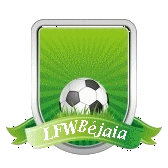 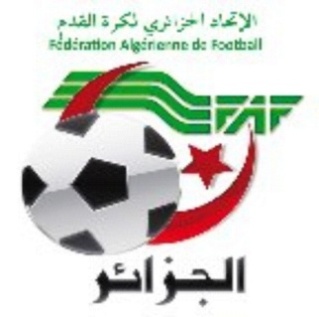 LIGUE DE FOOTBALL DE LA WILAYA DE BEJAIA                ASSEMBLEE  GENERALE ORDINAIREJEUDI 29 MARS 2018     L’an deux mille dix-huit et le vingt-neuf du mois de Mars, à 10 heures trente,  est prévue, à la salle des délibérations de l’APC de Béjaia, l’assemblée générale ordinaire de la ligue de football de la wilaya de Béjaia sous la présidence de Mr AMGHAR  Idir, président de la ligue en exercice.      L’assemblée générale a été rehaussée par la présence de Mr BOUTAMINE, Directeur de la Jeunesse et des Sports de Béjaia et Mr BOULEFAAT, Président de la LRFA et ex-président intérimaire de la ligue de Béjaia, désigné par la FAF.              Etaient présents :            Bureau de ligue actuel : DJOUDER  Sadi – AOUCHICHE  Djoudi – MOSTPHAOUI  Lachemi – BENCHABANE  Mustapha – MOUSSAOUI Abdallah – HARKATI  Zahir – LEGRIDI  Walid -                                                         Clubs :  HONNEUR:  CS Protection Civile – NC Béjaia – JS Ighil-Ouazzoug – JSB Amizour – AS Taassast – ARB Barbacha - 	O Akbou.PRE-HONNEUR:– JS Tamridjet– ASTI Darguina – BC El-Kseur – NRB Semaoun – WRB Ouzellaguen – O Feraoun.JEUNES: CR Béjaia –  UST Béjaia – GC Béjaia – WA Tala-Hamza – JS Chemini – A Béjaia.                         Représentants du corps arbitral : CHERFI  Hillal – OUDAI  Idir       Avant d’entamer les travaux et pour répondre à une exigence des statuts et du règlement intérieur de la ligue, on procéda à l’installation du bureau de la session :AMGHAR                          PrésidentDJOUDER                        Secrétaire généralMOUMENE                       AssesseurHAMMACHE                     Assesseur OUKHALED                      Rapporteur        Après les salutations d’usage et les souhaits de bienvenue aux membres présents, le président passa la parole au secrétaire général pour constater le quorum.Assemblée générale : 67 membres statutaires. Membres présents : 29 signataires (quorum non atteint conformément à l’article 20 des statuts de la ligue).         De ce fait, l’assemblée a été reportée de deux heures conformément à l’article 23 des statuts de la ligue de wilaya. Donc, les travaux ont été déclarés ouverts à 12h30 par le président.Rappel de l’ordre du jour :Présentation du bilan financier de l’exercice 2017 arrêté au 31 décembre 2017.Questions diverses.I- Bilan financier :       La parole est donnée au DAF de la ligue pour la présentation du bilan financier de l’exercice 2017 avec commentaires détaillés sur les recettes  et dépenses.          Un solde positif de 16 288 616.13 DA a été dégagé à la fin de l’exercice réparti comme suit :Solde banque : 16 277 978.92Solde caisse :          10 637.21         En l’absence du commissaire aux comptes, le DAF a donné lecture du rapport de certification qui n’a eu à relever aucune infraction aux dispositions réglementaires en matière d’utilisation des fonds publics et qui fait état d’un certain nombre de  recommandations pour une meilleure gestion des finances de la ligue.Soumis à l’approbation de l’AGO, le bilan financier de l’année 2017  est adoptéà la majorité des membres présents.II- Situation de la ligue:       Poursuivant les travaux, le secrétaire général dressa un rapport succinct sur la période de transition, dont il a eu la charge et qui s’étale du 1er décembre 2017 au 08 mars 2018 suite à la démission du président. Elle est divisée en sous-périodes :du 1er décembre au 19 décembre 2017, date de l’AGO qui  a vu l’assemblée prendre des résolutions fermes pour le rétablissement de l’ordre au sein de la ligue.Du 19 décembre 2017 au 13 janvier 2018, date de l’assemblée élective infructueuse. Consécutivement à cela, une réunion d’urgence a été programmée par la FAF sous la présidence de Mr BOULEFAAT, président intérimaire, afin de cerner les différents problèmes qui minent la structure et lui permettre de reprendre ses activités normalement. Des résolutions fermes ont été prises également.Du 13 janvier 2018 au 08 mars 2018, date de l’AG Elective qui a vu l’élection du nouveau Bureau de ligue. Pour rappel, cette dernière période a été présidée par le Président de la LRF Alger, désigné par la FAF en qualité d’intérimaire. III- Installation du bureau et des commissions:       Le président rappela à l’assistance sa volonté de constituer une équipe compétente, dévouée et disponible pour mener à bien la mission que lui a confiée l’assemblée. De nouveaux hommes feront leur entrée à la ligue pour présider certaines commissions ou activer en leur sein. Ce choix, qui répond à un besoin de qualité, d’efficacité et de confiance, doit permettre la réalisation des objectifs assignés à ce mandat, à savoir : rétablir l’autorité de la ligue, restaurer la confiance avec les clubs et garantir une gestion transparente, juste et équitable au service de tous.IV- Evolution des championnats:       Pour rattraper le retard imposé par une conjoncture exceptionnelle, les compétitions séniors et U19 joueront un mardi par mois pour clôturer les championnats le 12 mai 2018.       Quant aux championnats des jeunes, et à l’exception des groupes A et B, qui risquent de ne pas être menés à leurs termes, les groupes C, D et E termineront la compétition fin avril 2018. Une réunion de concertation sera organisée avec les clubs des groupes A et B pour décider des suites à donner.  Fait à Béjaia, les jour, mois et an que dessus.Le secrétaire général                       Le Président de ligue